Sequencing Homework 2
Task 1: Look at the following maze.  Write a series of instructions to tell somebody how to move through the maze from A to B.  You can only use commands such as “forward 5” (to move forward 5 spaces), “turn left” or “turn right”.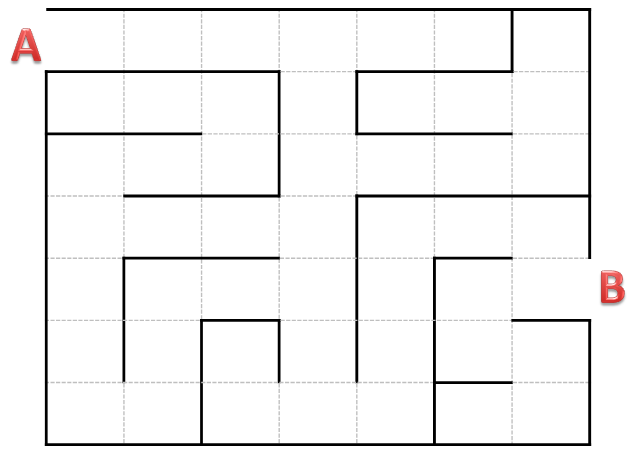 Extension Activity: Use the space on the back of this sheet to create your own maze and then write instructions for how to get through it.Name:Class:Write your instructions belowWrite your instructions below